Generate Keys - V1.0.0OverviewThe Generate Key plugin is used to generate private and public keys with the PKCS#8 format and save them as  .pem document and Text format based on the smart service.Smart ServicesGenerate Keys as DocumentGenerate Keys as TextGenerate Keys as Document This Smart service generates Key using RSA, Hmac or EC algorithms with PKCS#8 format and saves it in Appian document in .pem format.ParametersOutput:Private Key – The created private key document.Public Key - The created public key document.Error Occurred – Returns true if error occurred else false.Error Message – Returns the error message if it occurred.Screenshot: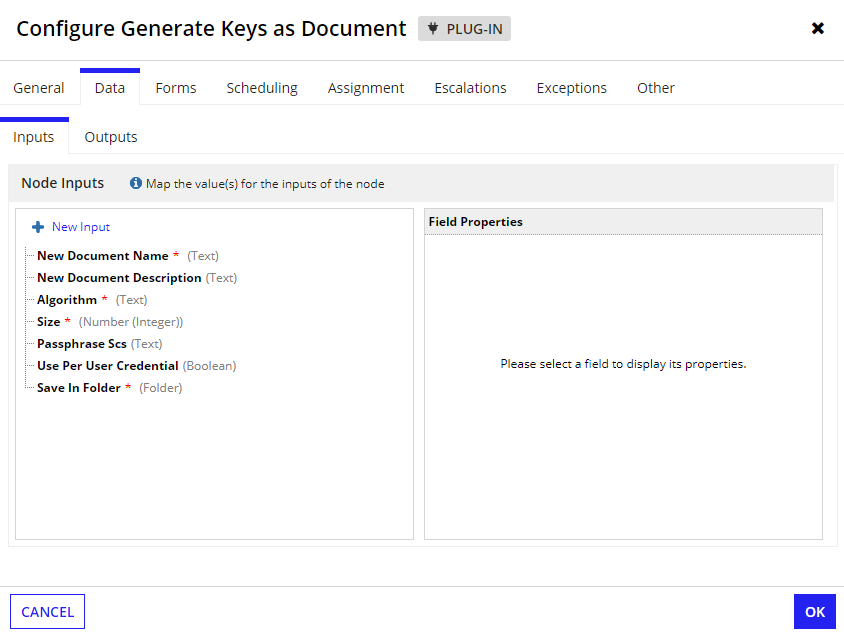 Generate Keys as TextThis Smart service generates Key using RSA, Hmac or EC algorithms with PKCS#8 format and returns as Text.ParametersOutput:Private Key – The created private key text.Public Key - The created public key text.Error Occurred – Returns true if error occurred else false.Error Message – Returns the error message if it occurred.Screenshot: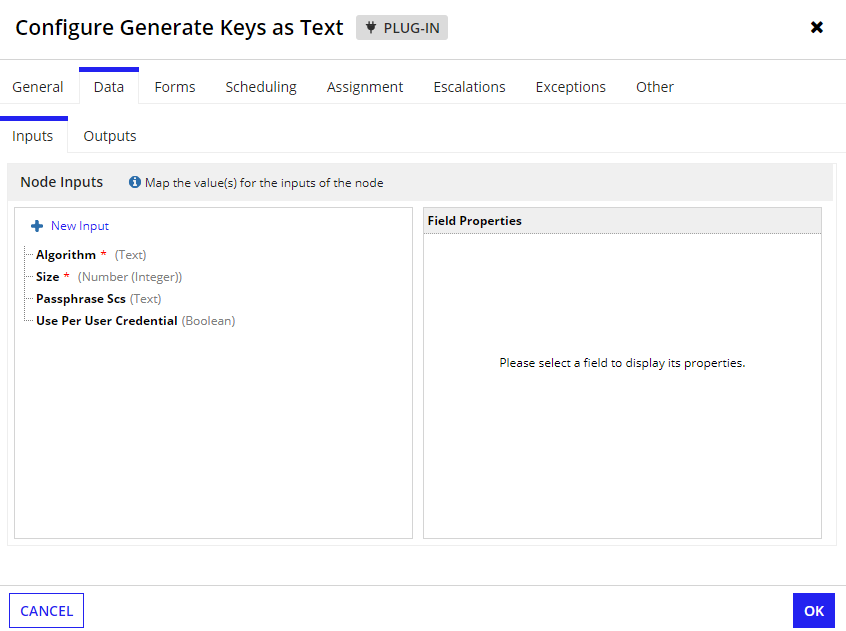 Sl. NoNameTypeDescription1New Document NameTextName for the new document created.
The suffix “_private_key and _public_key” will be added to the document name.2New Document DescriptionTextThe description for the newly created documents.3algorithmTextProvide the algorithm which is used to generate the keys. Valid algorithms are RSA, Hmac or EC4SizeTextProvide the key size based on the algorithm specified. For RSA algorithm provide 256 or 512 or 1024 or 2048, for Hmac, provide 256 or 384 or 512 and for EC provide 256 or 384 or 521 for curve type. If key size mismatched error will be thrown5Passphrase Scs(optional)TextThe third-party credentials key is from the Secure credentials store.6Use Per User Credential (Optional)BooleanOpt true to use the third-party credentials based on user otherwise false7Save In FolderFolderThe folder where the creates documents should be saved.Sl. NoNameTypeDescription1algorithmTextProvide the algorithm which is used to generate the keys. Valid algorithms are RSA, Hmac or EC3size (Optional)TextProvide the key size based on the algorithm specified. For RSA algorithm provide 256 or 512 or 1024 or 2048, for Hmac, provide 256 or 384 or 512 and for EC provide 256 or 384 or 521 for curve type. If key size mismatched error will be thrown.3Passphrase Scs (optional)TextThe third-party credentials key is from the Secure credentials store.4Use Per User Credential (Optional)BooleanOpt true to use the third-party credentials based on user otherwise false